О назначении ответственных лиц и владельцев ЭПВо исполнение Федерального закона от 05.04.2013 № 44-ФЗ «О контрактной системе в сфере закупок товаров, работ, услуг для обеспечения государственных и муниципальных нужд», на основании Федерального закона от 6 апреля . № 63-ФЗ «Об электронной подписи» и совместного Договора об обмене электронными документами между Управлением Федерального казначейства по Чувашской Республике и Администрацией Новошимкусского сельского поселения Яльчикского района Чувашской Республики:1. Наделить правом электронной подписи электронных документов при обмене информацией между Управлением Федерального казначейства по Чувашской Республике и Администрацией Новошимкусского сельского поселения Яльчикского района Чувашской Республики, следующих сотрудников:2. Наделить правом использования электронной подписи для подписания документов, размещаемых на Общероссийском официальном сайте  (далее ООС) от имени Администрации Новошимкусского сельского поселения Яльчикского района Чувашской Республики, следующих сотрудников:3. Возложить функции и обязанности Администратора информационной безопасности по организации, обеспечению и контролю мероприятий по защите информации в соответствии с требованиями Руководства по обеспечению безопасности использования электронной подписи и средств электронной подписи на сотрудника Захарову Ирину Николаевну, ведущего бухгалтера МКУ «ЦФРО Яльчикского района», наделить ее соответствующими правами и полномочиями.4. Возложить функции и обязанности Администратора автоматизированного рабочего места обмена электронными документами по организации и обеспечению надежной бесперебойной эксплуатации программно-технических средств АРМ ЭД в соответствии с требованиями технической и эксплуатационной документации на сотрудника Захарову Ирину Николаевну, ведущего бухгалтера МКУ «ЦФРО Яльчикского района», наделить ее соответствующими правами и полномочиями.5. Возложить функции и обязанности Оператора АРМ ЭД по обеспечению телекоммуникационного взаимодействия с Управлением Федерального казначейства по Чувашской Республике при помощи средств АРМ ЭД и наделить соответствующими правами и полномочиями следующих сотрудников:Возложить функции и обязанности Оператора АРМ ООС по обеспечению телекоммуникационного взаимодействия с ООС и наделить соответствующими правами и полномочиями следующих сотрудниковЗахаровой Ирине Николаевне, ведущего бухгалтера МКУ «ЦФРО Яльчикского района», провести инструктаж указанных в п.п. 1-8 сотрудников, ознакомить под роспись с Правилами электронного документооборота на ООС, Регламентом УЦ ФК (утвержденного приказом Федерального казначейства от 4 декабря . № 279), Руководством по обеспечению безопасности использования электронной подписи и средств электронной подписи.7. Указанным в п.п. 1-6 настоящего распоряжения сотрудникам неукоснительно соблюдать требования соответствующих нормативных документов.8.Назначенные в п.п. 1-6 настоящего распоряжения сотрудники несут персональную ответственность за:- сохранение в тайне конфиденциальной информации, ставшей им известной в процессе обмена информацией между Управлением Федерального казначейства по Чувашской Республике и Администрацией Новошимкусского сельского поселения Яльчикского района Чувашской Республики, сохранение в тайне закрытых ключей ЭП и иной ключевой информации;- сохранение в тайне конфиденциальной информации, ставшей им известной в процессе работы с ООС;- соблюдение правил эксплуатации средств АРМ ЭД и средств электронной подписи.9. Копию настоящего распоряжения предоставить в Отдел № 3 Управления Федерального казначейства по Чувашской Республике.10. Контроль за выполнением настоящего распоряжения оставляю за собой.Глава Новошимкусскогосельского поселенияЯльчикского района                                                                               А.Г. МартышкинЧǎваш РеспубликиЕлчĕк районĕКурнавǎш ял поселенийĕн администрацийĕХУШУ2020 ç. июлĕн  07 - мĕшĕ № 20Курнавǎш ялĕ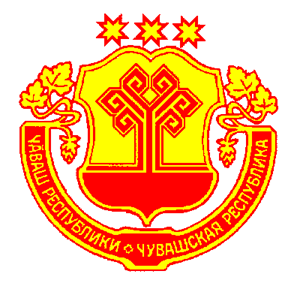 Чувашская РеспубликаЯльчикский районАдминистрацияНовошимкусского сельского поселенияРАСПОРЯЖЕНИЕ«07»  июля   . № 20село Новые Шимкусы№№ п/пФ. И. О.ДолжностьПраво первой или второй подписиМартышкин Алексей ГерасимовичГлава сельского поселенияправо первой подписиТурхан Вера ПетровнаЗаместитель главы администрации Новошимкусского сельского поселенияправо первой подписиЗахарова Ирина НиколаевнаВедущий бухгалтерправо второй подписиПетрова  Ираида ПетровнаНачальник- главный бухгалтерправо второй подписиСмирнова Наталия АнатольевнаГлавный специалистправо второй подписи№№ п/пФ. И. О.ДолжностьРоли владельца ЭПМартышкин Алексей Герасимовичглава сельского поселенияЗаказчик:Администратор организацииУполномоченный специалистДолжностное лицо с правом подписи контрактаСпециалист с правом направления проекта контракта участнику размещения заказа№№ п/пФ. И. О.Подразделение, должность1Захарова Ирина НиколаевнаВедущий бухгалтер№№ п/пФ. И. О.Подразделение, должность1Захарова Ирина НиколаевнаВедущий бухгалтер